АппликацияТема «Веселый клоун»Интеграция образовательных областей: «Художественно-эстетическое развитие», «Речевое развитие».Виды детской деятельности: коммуникативная, игровая, познавательно-исследовательская, продуктивнаяЦель: Учить детей пользоваться шаблонами, учить путем аппликации создавать образ веселого человечка – клоуна. Совершенствовать навыки работы с ножницами. Воспитывать умение внимательно слушать воспитателя, действовать по образцу, создать детям радостное настроение от результата совместного творчестваУметь подбирать гармонично сочетающиеся цвета. Воспитывать аккуратность в работе. Развивать фантазию и воображение при создании задуманного образа. Развивать мелкую моторику рук.Материалы и оборудование: листы бумаги с силуэтом клоуна, цветная бумага, ножницы, клей, тряпочки, мяч.Ход НОД1. Организационный момент.- Ребята послушайте загадку.Он жонглер и акробат,Веселить всех в цирке рад.Поскорей скажите, кто он?На арене рыжий.Ответ: Клоун2. Основная часть- Молодцы! Это – клоун. Он самый любимый и веселый представитель цирковой профессии.- Чем занимаются клоуны в цирке?- Чем отличаются выступления клоунов от других цирковых артистов?- Давайте подумаем, что умеет делать клоун? (жонглирует, ездит на велосипеде, ходит на руках, играет с собачкой, кувыркается, шутит со зрителями).- Кто то стучится к нам в дверь, кто это может быть? Ребята к нам на занятие пришел клоун. И с ним приключилась беда.- Расскажи нам клоун,что с тобой случилось? Клоун рассказывает свою историю.- Зовут меня Клоун Клепа. Живу в сказочном городе в одном маленьком цирке. Веселю с утра до вечера детишек и взрослых : показывал фокусы, бегал, прыгал, кувыркался. И вот в один из таких дней я увидел двух друзей. Они вместе играли, веселились, ели сахарную вату. Я с смотрел на них и мне стала грустно, у меня нет друга с которым мы могли бы вместе играть. Вот и пришел к вам просить помощи и найти здесь себе друзей.- Ребята, что же делать? Как ему помочь? Может, вы подскажете?Дети: Можно сделать друзей, чтобы Клепе не было скучно. Пусть они подружатся!- Правильно, а я предлагаю и нам подружится с Клепой.Игра «Я»- Клепа прошу тех, кто любит игры и шутки, говорить громко - Я!- Кто любит игры?- Кто любит мультики?- Жевательные резинки?- Стирательные резинки?- А корзинки?- А кто любит пирожное?- А мороженое?- А шоколад?- А мармелад?- А кто любит клад?- А подзатыльники?- Кто любит загорать?- Кто любит орать?- Купаться в грязной луже?- Кто не моет уши?- А кто любит петь?- Как мне весело с вами, я хотел бы с вами остаться но мне пора возвращаться в свой цирк. (клоун грустит).- Не грусти, Клепа мы с ребятами сейчас сделаем тебе друзей и ты возьмешь их с собой.- Ребята садимся на свои места.Самостоятельная деятельность детей.Дети рассматривают образец, отмечают, из каких деталей выполнен клоун, какой они формы и размера. Вместе с детьми повторить порядок наклеивания деталей. Детали приклеивают на большой лист (А4). Повторить правила безопасного использования ножниц. Во время самостоятельной работы звучит песня: «Настоящий друг». Воспитатель направляет деятельность детей, оказывает помощь ребятам, у которых возникли затруднения, помогает подобрать сочетающиеся цвета.Физкультминутка "Клоун":Клоун рыжий, конопатый гладят себя по голове, показывают веснушки,Очень нравится ребятам, три хлопка в ладошиНос как красный помидор, гладят носА в глазах его задор с помощью рук изображают глазаСлёзы льются, как из крана собирают слезинки в ладошкуВ разноцветные карман показывают карманы-ладони к бедрамА в карманах там и тут, кисти рук складывают в бутонРозы красные растут. поднимают вверх, раскрывают лепесткиТо он плачет, то смеется указательные пальцы вертикально к глазам, затем к губамТо он добрый, то дерется. гладят свои руки, выбрасывают кулаки впередА какой он неуклюжий руки на поясе, наклоны туловищаНо такой он нам и нужен. поклон, руки на поясе.Дети повторяют движения за клоуном.Итог занятия. Рефлексия.- Я предлагаю вам придумать имена для ваших клоунов, чтобы Клепа мог с ними подружится. (дети сидят кругом на паласе, воспитатель кидает мяч первому ребенку тот соседу и так по кругу. Последний ребенок кидает мяч Клепе)В конце занятия все работы развешать на выставку. Клепа показать, как он доволен.- Ребята, посмотрите, как весело нашему клоуну Клепе!- Как вы думаете, почему он так развеселился?-Ответы детей.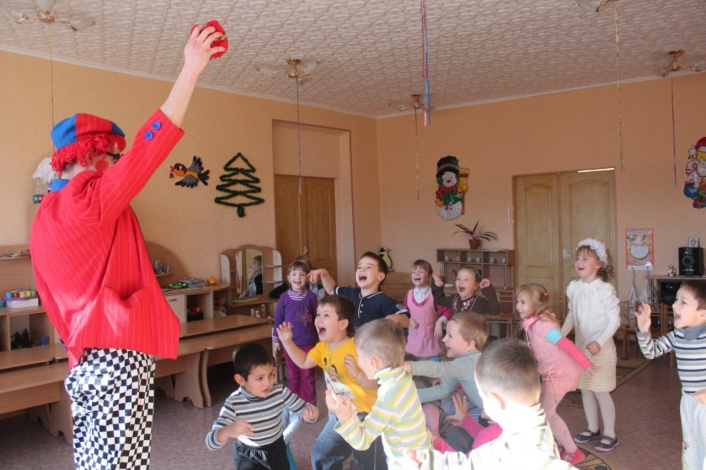 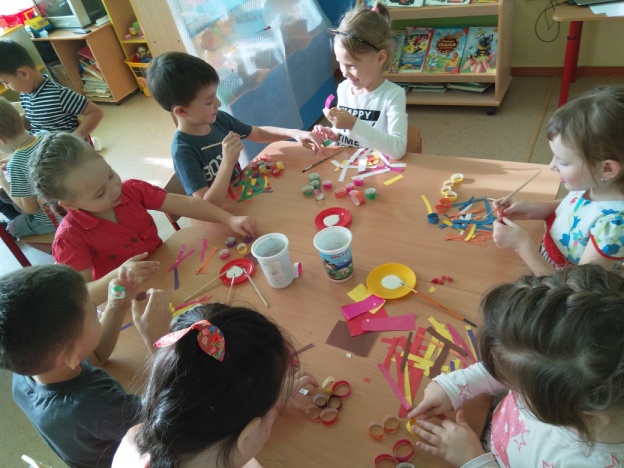 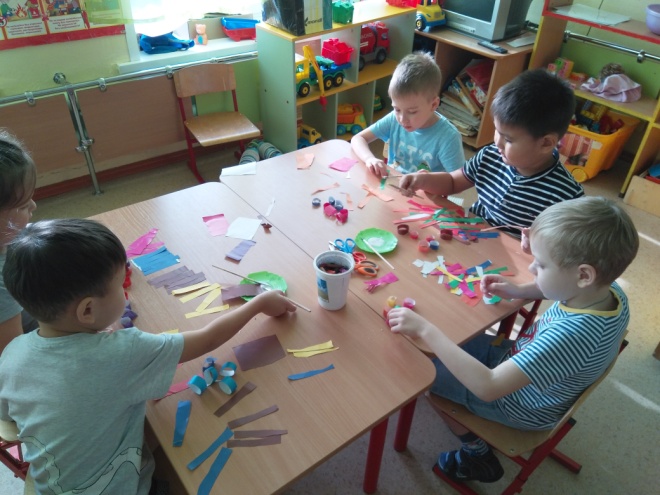 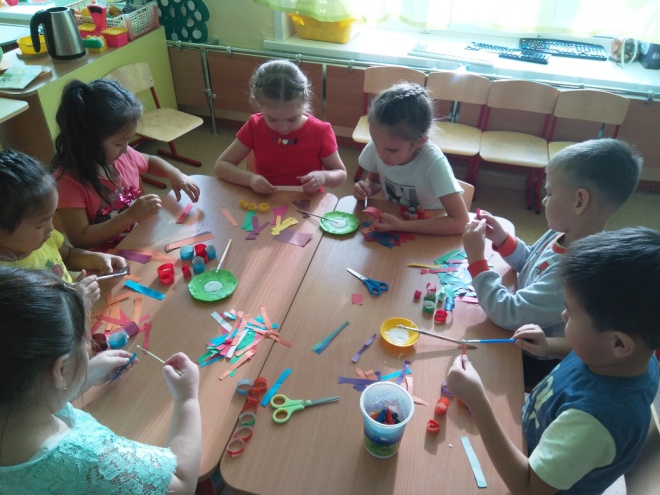 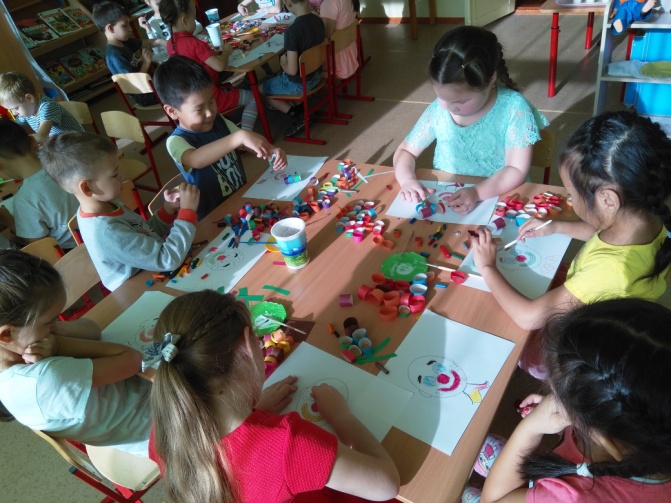 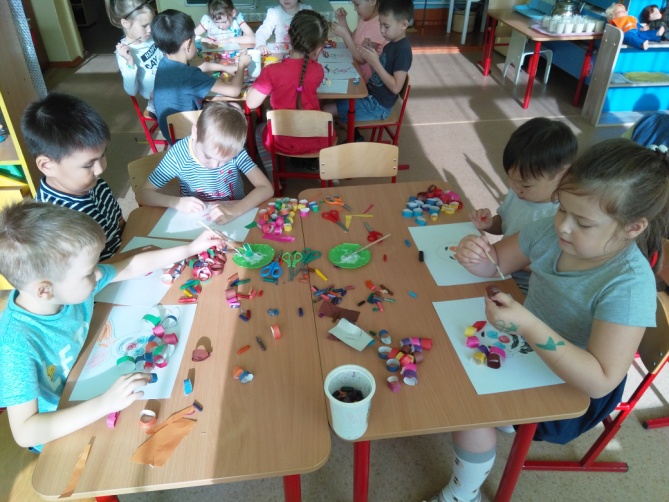 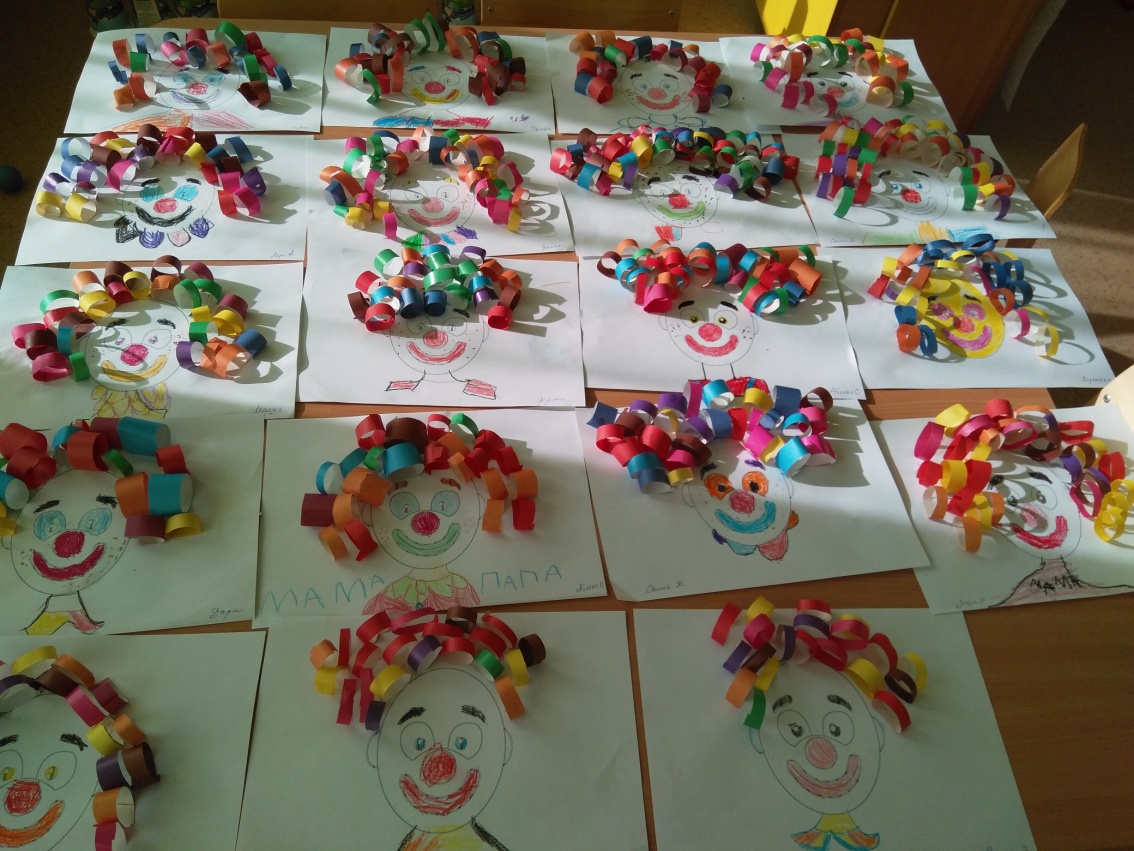 